UPPGIFTER OM SÖKANDENVERKSAMHETSPROGRAM (ansökningsguide kapitel 2)Vi ansöker om ändring av verksamhetsprogrammet förlängning av verksamhetsprogrammetÄNDRING AV VERKSAMHETSPROGRAMMET (ansökningsguide kapitel 2)3.1. Ändringen av programmet gäller åren:      3.2. ÄNDRINGAR3.3. ORSAK TILL ÄNDRINGARNA OCH VERKNINGARNA AV DESSA ÄNDRINGARTill ansökan fogas en ny budget för de år som ändringen gäller. FÖRLÄNGNING AV VERKSAMHETSPROGRAMMET (ansökningsguide kapitel 2)Producentorganisationen ansöker om att verksamhetsprogrammet förlängs med ett år två år På en separat bilaga skall utredas vilka åtgärder som genomförs inom verksamhetsprogrammet under det/de år förlängningen gäller. Till ansökan fogas verksamhetsprogrammets budget för åren i fråga.BILAGOR Handlingar i vilka det anges skäl för ändringarna, vilken typ av ändringar det rör sig om och vad de har för effekterINLÄMNANDE AV ANSÖKANAnsökan lämnas in under adress:LivsmedelsverketMarknadsavdelningenPB 10000027 LIVSMEDELSVERKETAnsökan skall inlämnas till Livsmedelsverket senast den 15 oktober. LIVSMEDELSVERKET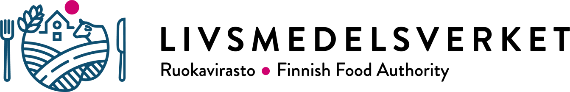 MarknadsavdelningenPB 100, 00027 LIVSMEDELSVERKETkirjaamo@ruokavirasto.fitel. 029 530 0400ANSÖKANom ändring eller förlängning av verksamhetsprogram för producentorganisation inom sektorn för frukt och grönsaker (EU) nr 1308/2013, (EU) 2017/891, 
(EU) 2017/892,999/2012, SRf 667/2017, SRf 668/2017Blnr 354BSökandens namnSökandens namnKundnummerNäradressPostnummer och postanstaltPostnummer och postanstaltKontaktpersonens namnE-postadressE-postadressTelefonnummerMobiltelefonnummerMobiltelefonnummerUtred ändringarna i programmet (vid behov på separat bilaga) Utred varför verksamhetsprogrammet ändras samt hurdana verkningar ändringarna medför (vid behov på separat bilaga) Ort och tid Ort och tid Underskrift och namnförtydligandeUnderskrift och namnförtydligande